		Monthly Budget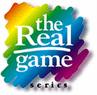 Name: 						Occupation: 					Monthly ExpensesA. Gross Monthly IncomeB. Income Tax (30% of Gross Monthly Income: A x .30 = B)C. Net Monthly Income (A – B = C)Turn to bottom chart to figure out Monthly ExpensesTurn to bottom chart to figure out Monthly ExpensesD. Total Monthly Expenses (from page 2)E. Preliminary Monthly Balance (C – D = E)F. Chance Roll   +/-G. Final Monthly BudgetBank AccountAccommodation (monthly rent or mortgage payment)VehicleVehicle Maintenance (20% of vehicle cost for gas, insurance, repairs)Bills (30% of accommodation costs for electricity, heat, phone, cable)Groceries (Not less than $250)Clothing (coats, boots, shoes, and work and leisure clothes)Miscellaneous (pharmacy, haircut, dry cleaning, pet care)Entertainment (movies, video games, eating out)Other Items (boat, snowmobile, computer, horse, cabin)D. Total Monthly Expenses